 xz<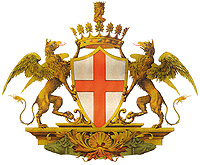 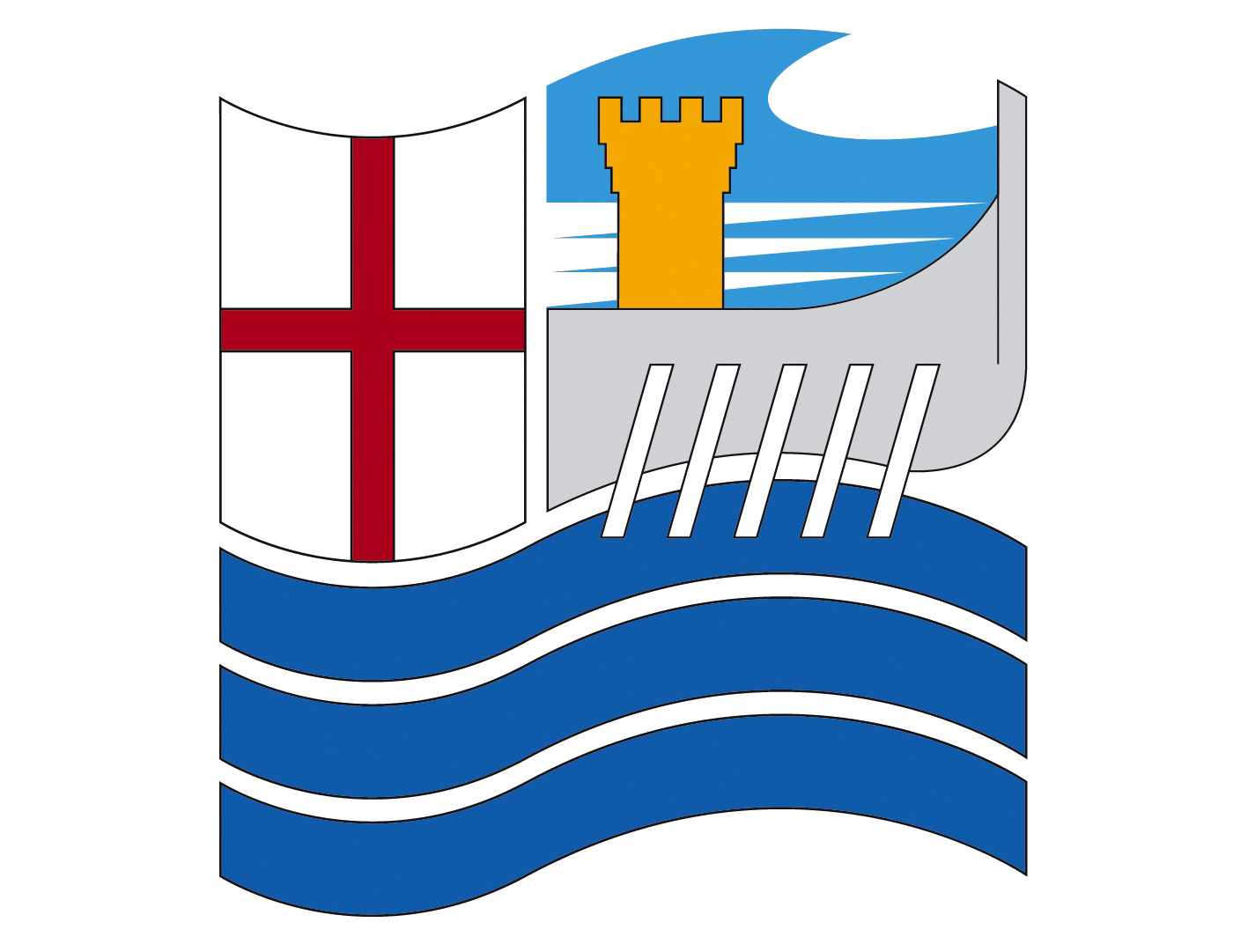 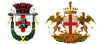 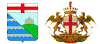 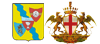 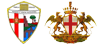 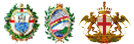 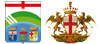 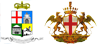 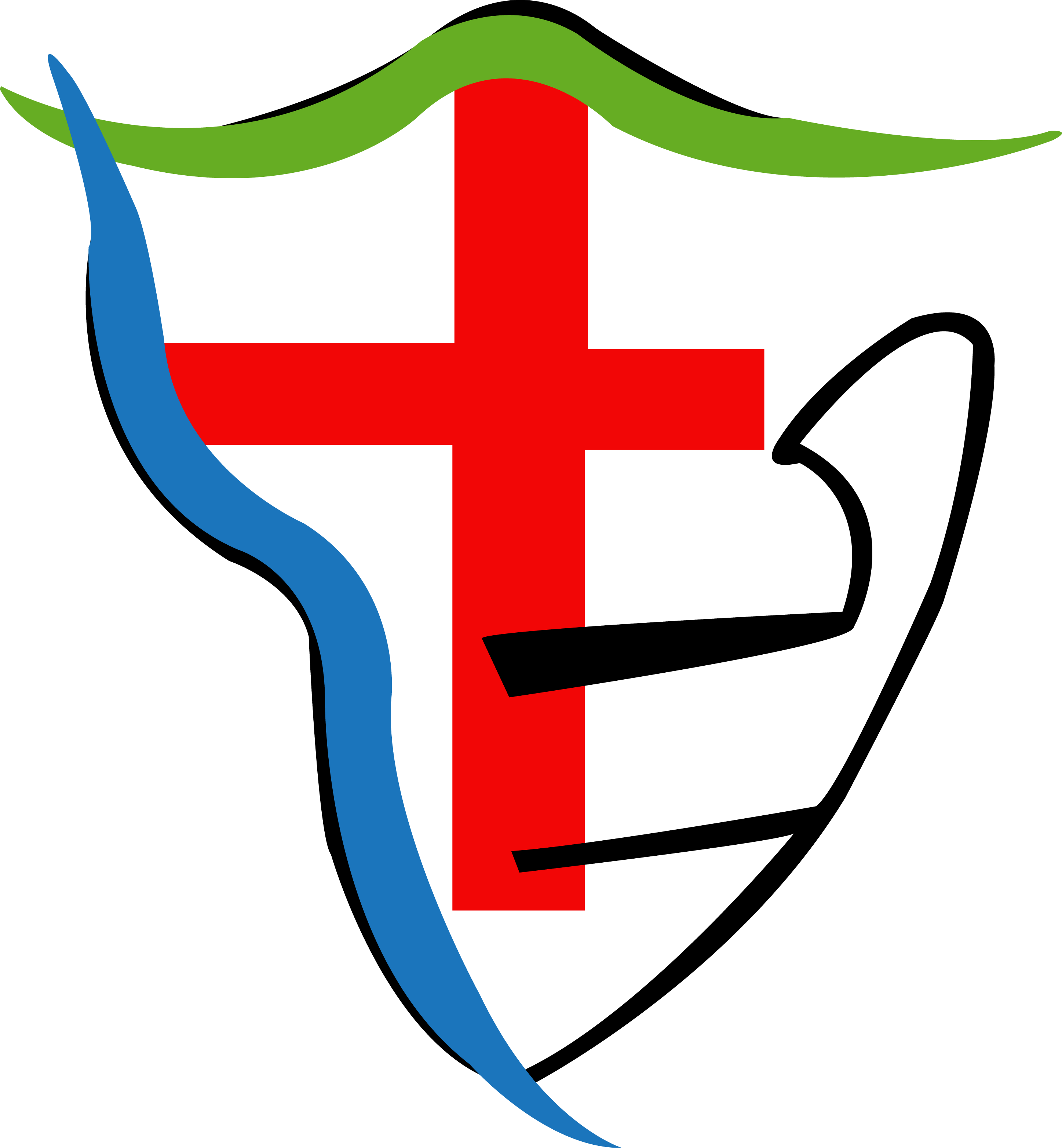 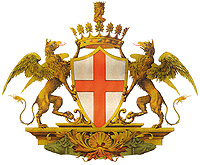 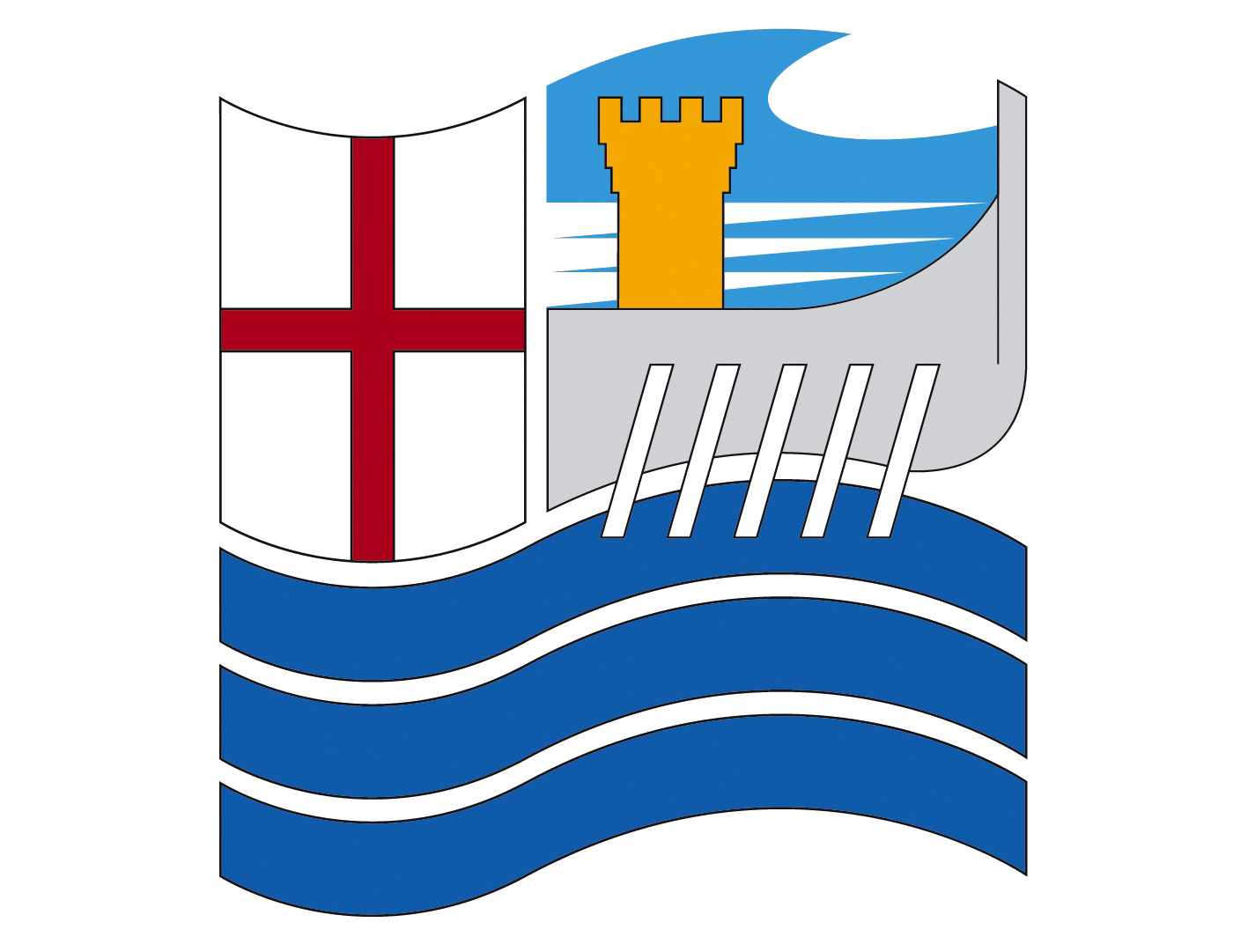 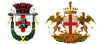 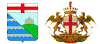 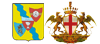 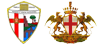 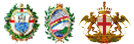 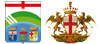 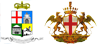 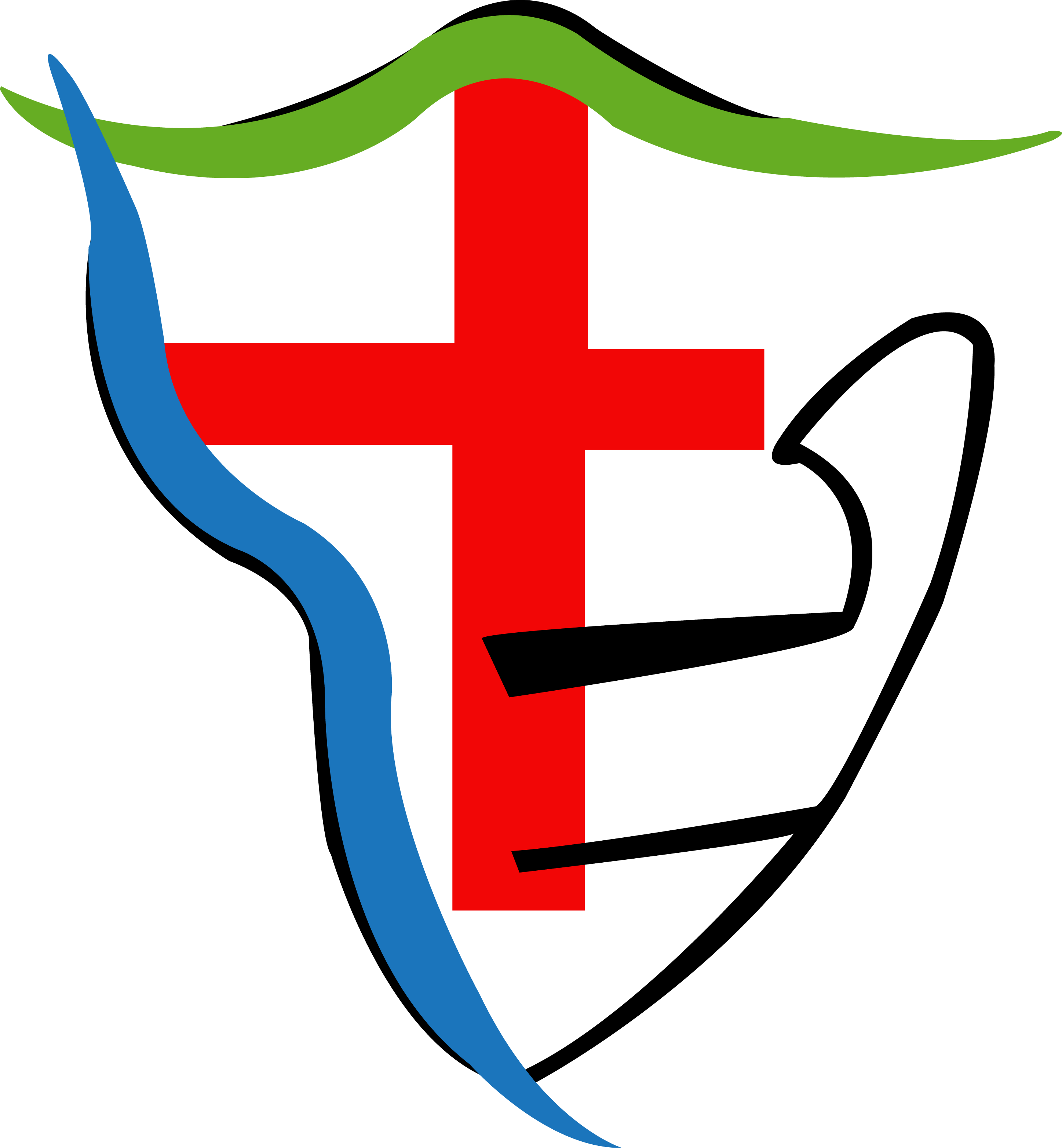 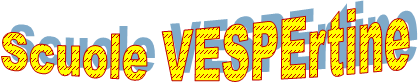 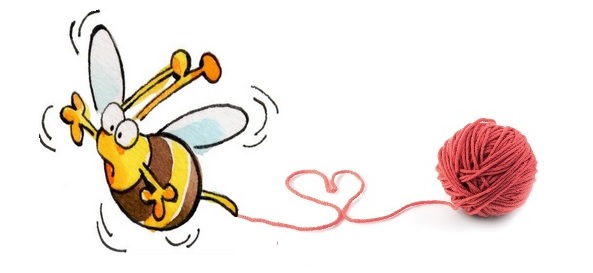 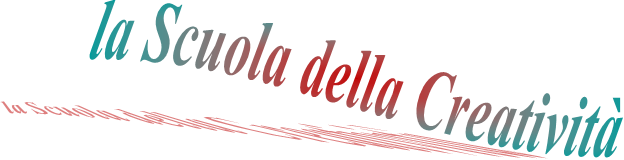 ISCRIZIONI DAL 13 AL 30 SETTEMBRE 2021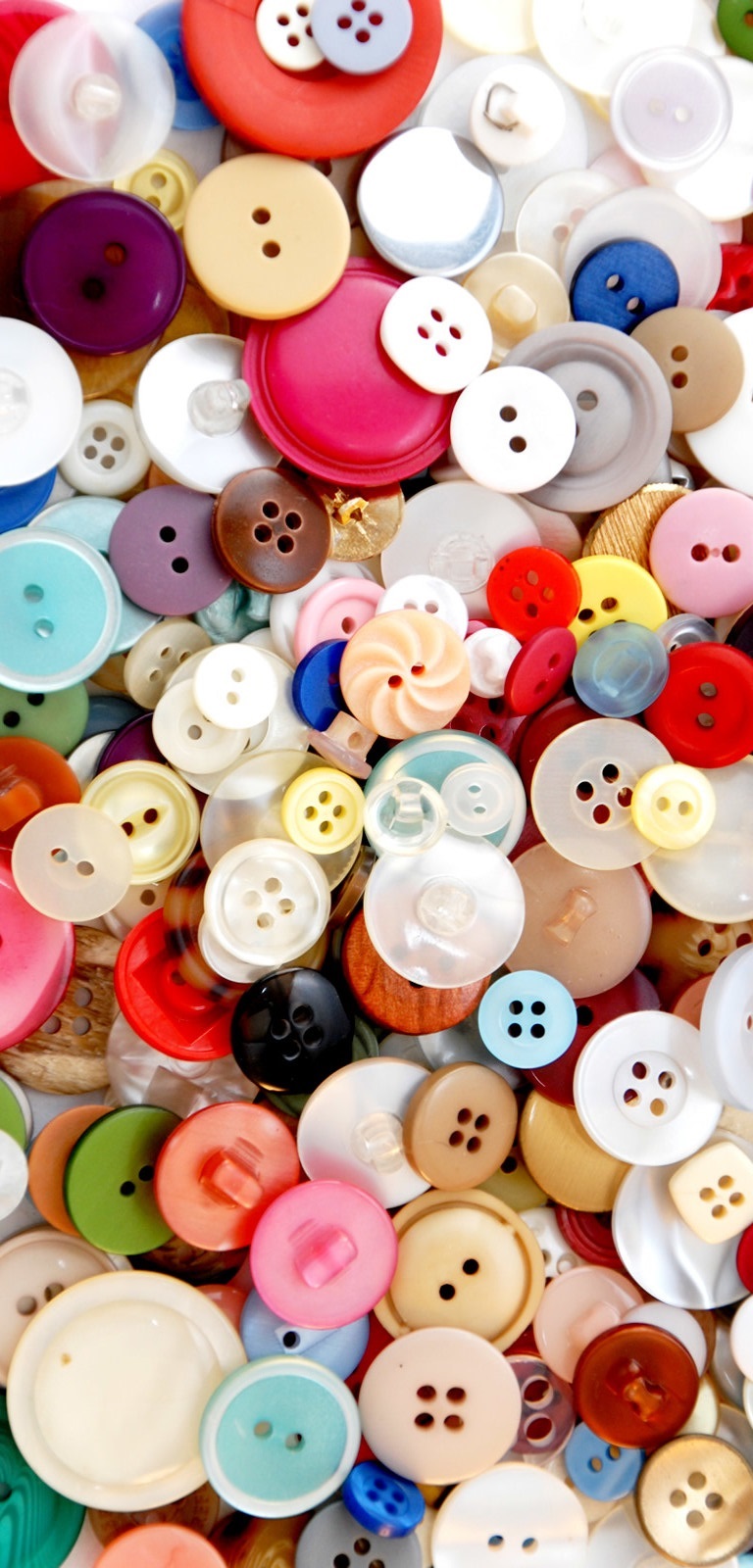 